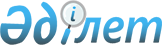 Шахтинск қалалық мәслихатының 2018 жылғы 26 желтоқсандағы XХVIII сессиясының № 1576/28 "2019-2021 жылдарға арналған қалалық бюджет туралы" шешіміне өзгерістер енгізу туралы
					
			Мерзімі біткен
			
			
		
					Қарағанды облысы Шахтинск қалалық мәслихатының 2019 жылғы 8 мамырдағы № 1617/31 шешімі. Қарағанды облысының Әділет департаментінде 2019 жылғы 17 мамырда № 5350 болып тіркелді. Мерзімі өткендіктен қолданыс тоқтатылды
      Қазақстан Республикасының 2008 жылғы 4 желтоқсандағы Бюджет кодексіне, Қазақстан Республикасының 2001 жылғы 23 қаңтардағы "Қазақстан Республикасындағы жергілікті мемлекеттік басқару және өзін-өзі басқару туралы" Заңына сәйкес, қалалық мәслихат ШЕШІМ ЕТТІ:
      1. Шахтинск қалалық мәслихатының 2018 жылғы 26 желтоқсандағы XХVIII сессиясының № 1576/28 "2019-2021 жылдарға арналған қалалық бюджет туралы" (нормативтік құқықтық актілерді мемлекеттік тіркеу Тізілімінде № 5102 тіркелген, Қазақстан Республикасы нормативтік құқықтық актілерінің эталондық бақылау банкінде электрондық түрде 2019 жылғы 9 қаңтарда, 2019 жылғы 22 ақпандағы № 7 "Шахтинский вестник" газетінде жарияланған) шешіміне келесі өзгерістер енгізілсін:
      1) 1 тармақ жаңа редакцияда баяндалсын: 
      "1. 2019-2021 жылдарға арналған қалалық бюджет тиісінше 1, 2 және 3 қосымшаларға сәйкес, оның ішінде 2019 жылға келесі көлемдерде бекітілсін:
      1) кірістер – 8 076 464 мың теңге, оның ішінде:
      салықтық түсімдер бойынша – 1 227 051 мың теңге;
      салықтық емес түсімдер бойынша – 18 425 мың теңге;
      негізгі капиталды сатудан түсетін түсімдер бойынша – 86 720 мың теңге;
      трансферттердің түсімдері бойынша – 6 744 268 мың теңге;
      2) шығындар – 8 174 133 мың теңге;
      3) таза бюджеттік кредиттеу - минус 30 000 мың теңге:
      бюджеттік кредиттер – 0 мың теңге;
      бюджеттік кредиттерді өтеу – 30 000 мың теңге;
      4) қаржы активтерімен операциялар бойынша сальдо – минус 9 864 мың теңге:
      қаржы активтерін сатып алу – 0 мың теңге;
      мемлекеттің қаржы активтерін сатудан түсетін түсімдер – 9 864 мың теңге;
      5) бюджет тапшылығы (профициті) – минус 57 805 мың теңге;
      6) бюджет тапшылығын (профицитін пайдалану) қаржыландыру – 57 805 мың теңге: 
      қарыздар түсімі – 0 мың теңге;
      қарыздарды өтеу – 30 000 мың теңге;
      бюджет қаражатының пайдаланылатын қалдықтары – 87 805 мың теңге.";
      2) көрсетілген шешімге 1, 4, 5 қосымшалары осы шешімге 1, 2, 3 қосымшаларға сәйкес жаңа редакцияда мазмұндалсын.
      2. Осы шешім 2019 жылдың 1 қаңтарынан бастап қолданысқа енеді. 2019 жылға арналған қалалық бюджет 2019 жылға арналған облыстық бюджеттен берiлетiн нысаналы трансферттер және бюджеттік кредиттер 2019 жылға арналған қалалық бюджеттік бағдарламалар әкімшілеріне нысаналы трансферттер және бюджеттік кредиттер
					© 2012. Қазақстан Республикасы Әділет министрлігінің «Қазақстан Республикасының Заңнама және құқықтық ақпарат институты» ШЖҚ РМК
				
      Сессия төрағасы

Ғ. Қаржасов

      Мәслихат хатшысы

Ж. Мамерханова
Шахтинск қалалық мәслихаттың
2019 жылғы 8 мамырдағы XXXI сессиясының
№ 1617/31 шешіміне
1 қосымшаШахтинск қалалық мәслихаттың
2018 жылғы 26 желтоқсандағы XXVIII сессиясының
№ 1576/28 шешіміне
1 қосымша
Санаты
Санаты
Санаты
Санаты
Сомасы (мың теңге)
Сыныбы
Сыныбы
Сыныбы
Сомасы (мың теңге)
Iшкi сыныбы
Iшкi сыныбы
Сомасы (мың теңге)
Атауы
Сомасы (мың теңге)
1
2
3
4
5
I. КІРІСТЕР
8 076 464
1
Салықтық түсімдер
1 227 051
01
Табыс салығы
282 641
2
Жеке табыс салығы
282 641
03
Әлеуметтiк салық
182 054
1
Әлеуметтік салық
182 054
04
Меншiкке салынатын салықтар
651 889
1
Мүлiкке салынатын салықтар
92 985
3
Жер салығы
444 437
4
Көлiк құралдарына салынатын салық
114 395
5
Бірыңғай жер салығы
72
05
Тауарларға, жұмыстарға және қызметтерге салынатын iшкi салықтар
97 277
2
Акциздер
3 240
3
Табиғи және басқа да ресурстарды пайдаланғаны үшiн түсетiн түсiмдер
65 615
4
Кәсiпкерлiк және кәсiби қызметтi жүргiзгенi үшiн алынатын алымдар
25 922
5
 Ойын бизнесіне салық
2 500
08
Заңдық маңызы бар әрекеттерді жасағаны және (немесе) оған уәкілеттігі бар мемлекеттік органдар немесе лауазымды адамдар құжаттар бергені үшін алынатын міндетті төлемдер
13 190
1
Мемлекеттік баж
13 190
2
Салықтық емес түсiмдер
18 425
01
Мемлекеттік меншіктен түсетін кірістер
13 941
1
Мемлекеттік кәсіпорындардың таза кірісі бөлігінің түсімдері
24
5
Мемлекет меншігіндегі мүлікті жалға беруден түсетін кірістер
13 914
7
Мемлекеттік бюджеттен берілген кредиттер бойынша сыйақылар
3
02
Мемлекеттік бюджеттен қаржыландырылатын мемлекеттік мекемелердің тауарларды (жұмыстарды, қызметтерді) өткізуінен түсетін түсімдер
50
1
Мемлекеттік бюджеттен қаржыландырылатын мемлекеттік мекемелердің тауарларды (жұмыстарды, қызметтерді) өткізуінен түсетін түсімдер
50
06
Басқа да салықтық емес түсiмдер
4 434
1
Басқа да салықтық емес түсiмдер
4 434
3
Негізгі капиталды сатудан түсетін түсімдер
86 720
01
Мемлекеттік мекемелерге бекітілген мемлекеттік мүлікті сату
61 890
1
Мемлекеттік мекемелерге бекітілген мемлекеттік мүлікті сату
61 890
03
Жердi және материалдық емес активтердi сату
24 830
1
Жерді сату
20 700
2
Материалдық емес активтердi сату
4 130
4
Трансферттердің түсімдері
6 744 268
01
Төмен тұрған мемлекеттiк басқару органдарынан трансферттер
1 112
3
Аудандық маңызы бар қалалардың, ауылдардың, кенттердің, ауылдық округтардың бюджеттерінен трансферттер
1 112
02
Мемлекеттiк басқарудың жоғары тұрған органдарынан түсетiн трансферттер
6 743 156
2
Облыстық бюджеттен түсетiн трансферттер
6 743 156
Функционалдық топ
Функционалдық топ
Функционалдық топ
Функционалдық топ
Функционалдық топ
Функционалдық топ
Сомасы (мың теңге)
Кіші функция
Кіші функция
Кіші функция
Кіші функция
Кіші функция
Сомасы (мың теңге)
Бюджеттік бағдарламалардың әкiмшiсi
Бюджеттік бағдарламалардың әкiмшiсi
Бюджеттік бағдарламалардың әкiмшiсi
Бюджеттік бағдарламалардың әкiмшiсi
Сомасы (мың теңге)
Бағдарлама
Бағдарлама
Бағдарлама
Сомасы (мың теңге)
Кіші бағдарлама
Кіші бағдарлама
Сомасы (мың теңге)
Атауы
Сомасы (мың теңге)
II. Шығыстар
8 174 133
01
Жалпы сипаттағы мемлекеттiк қызметтер 
414 976
1
Мемлекеттiк басқарудың жалпы функцияларын орындайтын өкiлдi, атқарушы және басқа органдар 
231 226
112
Аудан (облыстық маңызы бар қала) мәслихатының аппараты
34 673
001
Аудан (облыстық маңызы бар қала) мәслихатының қызметін қамтамасыз ету жөніндегі қызметтер
31 464
003
Мемлекеттік органның күрделі шығыстары
3 209
122
Аудан (облыстық маңызы бар қала) әкімінің аппараты
196 553
001
Аудан (облыстық маңызы бар қала) әкімінің қызметін қамтамасыз ету жөніндегі қызметтер
182 341
003
Мемлекеттік органның күрделі шығыстары
13 817
009
Ведомстволық бағыныстағы мемлекеттік мекемелер мен ұйымдардың күрделі шығыстары
395
2
Қаржылық қызмет
15 530
459
Ауданның (облыстық маңызы бар қаланың) экономика және қаржы бөлімі
15 530
003
Салық салу мақсатында мүлікті бағалауды жүргізу
2 900
010
Жекешелендіру, коммуналдық меншікті басқару, жекешелендіруден кейінгі қызмет және осыған байланысты дауларды реттеу 
12 630
5
Жоспарлау және статистикалық қызмет
500
459
Ауданның (облыстық маңызы бар қаланың) экономика және қаржы бөлімі
500
061
Бюджеттік инвестициялар және мемлекеттік-жекешелік әріптестік, оның ішінде концессия мәселелері жөніндегі құжаттаманы сараптау және бағалау
500
9
Жалпы сипаттағы өзге де мемлекеттiк қызметтер 
167 720
454
Ауданның (облыстық маңызы бар қаланың) кәсіпкерлік және ауыл шаруашылығы бөлімі
37 246
001
Жергілікті деңгейде кәсіпкерлікті және ауыл шаруашылығын дамыту саласындағы мемлекеттік саясатты іске асыру жөніндегі қызметтер
36 766
007
Мемлекеттік органның күрделі шығыстары
480
459
Ауданның (облыстық маңызы бар қаланың) экономика және қаржы бөлімі
53 237
001
Ауданның (облыстық маңызы бар қаланың) экономикалық саясатын қалыптастыру мен дамыту, мемлекеттік жоспарлау, бюджеттік атқару және коммуналдық меншігін басқару саласындағы мемлекеттік саясатты іске асыру жөніндегі қызметтер 
48 063
015
Мемлекеттік органның күрделі шығыстары
5 174
486
Ауданның (облыстық маңызы бар қаланың) жер қатынастары, сәулет және қала құрылысы бөлімі
34 043
001
Жергілікті деңгейде жер қатынастары, сәулет және қала құрылысын реттеу саласындағы мемлекеттік саясатты іске асыру жөніндегі қызметтер 
32 733
003
Мемлекеттік органның күрделі шығыстары
1 310
492
Ауданның (облыстық маңызы бар қаланың) тұрғын үй-коммуналдық шаруашылығы, жолаушылар көлігі, автомобиль жолдары және тұрғын үй инспекциясы бөлімі
43 194
001
Жергілікті деңгейде тұрғын үй-коммуналдық шаруашылық, жолаушылар көлігі, автомобиль жолдары және тұрғын үй инспекциясы саласындағы мемлекеттік саясатты іске асыру жөніндегі қызметтер
42 944
013
Мемлекеттік органның күрделі шығыстары
250
02
Қорғаныс
21 116
1
Әскери мұқтаждар
19 516
122
Аудан (облыстық маңызы бар қала) әкімінің аппараты
19 516
005
Жалпыға бірдей әскери міндетті атқару шеңберіндегі іс-шаралар
19 516
2
Төтенше жағдайлар жөніндегі жұмыстарды ұйымдастыру
1 600
122
Аудан (облыстық маңызы бар қала) әкімінің аппараты
1 600
006
Аудан (облыстық маңызы бар қала) ауқымындағы төтенше жағдайлардың алдын алу және оларды жою
700
007
Аудандық (қалалық) ауқымдағы дала өрттерінің, сондай-ақ мемлекеттік өртке қарсы қызмет органдары құрылмаған елді мекендерде өрттердің алдын алу және оларды сөндіру жөніндегі іс-шаралар
900
03
Қоғамдық тәртіп, қауіпсіздік, құқықтық, сот, қылмыстық - атқару қызметі
8888
9
Қоғамдық тәртіп және қауіпсіздік саласындағы басқа да қызметтер
8888
492
Ауданның (облыстық маңызы бар қаланың) тұрғын үй-коммуналдық шаруашылығы, жолаушылар көлігі, автомобиль жолдары және тұрғын үй инспекциясы бөлімі
8888
021
Елдi мекендерде жол қозғалысы қауiпсiздiгін қамтамасыз ету
8888
04
Бiлiм беру
3 321 180
1
Мектепке дейiнгi тәрбие және оқыту
696 947
464
Ауданның (облыстық маңызы бар қаланың) білім бөлімі
696 947
009
Мектепке дейінгі тәрбие мен оқыту ұйымдарының қызметін қамтамасыз ету
24 680
040
Мектепке дейінгі білім беру ұйымдарында мемлекеттік білім беру тапсырысын іске асыруға
672 267
2
Бастауыш, негізгі орта және жалпы орта білім беру
2 271 240
464
Ауданның (облыстық маңызы бар қаланың) білім бөлімі
2 237 801
003
Жалпы білім беру
2 011 300
006
Балаларға қосымша білім беру 
226 501
465
Ауданның (облыстық маңызы бар қаланың) дене шынықтыру және спорт бөлімі
33 439
017
Балалар мен жасөспірімдерге спорт бойынша қосымша білім беру
33 439
4
Техникалық және кәсіптік, орта білімнен кейінгі білім беру
55 416
464
Ауданның (облыстық маңызы бар қаланың) білім бөлімі
55 416
018
Кәсіптік оқытуды ұйымдастыру
55 416
9
Бiлiм беру саласындағы өзге де қызметтер
297 577
464
Ауданның (облыстық маңызы бар қаланың) білім бөлімі
297 577
001
Жергілікті деңгейде білім беру саласындағы мемлекеттік саясатты іске асыру жөніндегі қызметтер
39 760
005
Ауданның (облыстық маңызы бар қаланың) мемлекеттiк бiлiм беру мекемелер үшiн оқулықтар мен оқу-әдістемелік кешендерді сатып алу және жеткізу 
108 688
007
Аудандық (қалалық) ауқымдағы мектеп олимпиадаларын және мектептен тыс іс-шараларды өткiзу
775
012
Мемлекеттік органның күрделі шығыстары
300
015
Жетім баланы (жетім балаларды) және ата-аналарының қамқорынсыз қалған баланы (балаларды) күтіп-ұстауға қамқоршыларға (қорғаншыларға) ай сайынға ақшалай қаражат төлемі 
26 414
022
Жетім баланы (жетім балаларды) және ата-анасының қамқорлығынсыз қалған баланы (балаларды) асырап алғаны үшін Қазақстан азаматтарына біржолғы ақша қаражатын төлеуге арналған төлемдер
570
067
Ведомстволық бағыныстағы мемлекеттік мекемелер мен ұйымдардың күрделі шығыстары
121 070
06
Әлеуметтiк көмек және әлеуметтiк қамсыздандыру
481 029
1
Әлеуметтiк қамсыздандыру
57 524
451
Ауданның (облыстық маңызы бар қаланың) жұмыспен қамту және әлеуметтік бағдарламалар бөлімі
37 500
005
Мемлекеттік атаулы әлеуметтік көмек 
37 500
464
Ауданның (облыстық маңызы бар қаланың) білім бөлімі
20 024
030
Патронат тәрбиешілерге берілген баланы (балаларды) асырап бағу 
20 024
2
Әлеуметтiк көмек
346 246
451
Ауданның (облыстық маңызы бар қаланың) жұмыспен қамту және әлеуметтік бағдарламалар бөлімі
341 807
002
Жұмыспен қамту бағдарламасы
107 830
006
Тұрғын үйге көмек көрсету
11 340
007
Жергілікті өкілетті органдардың шешімі бойынша мұқтаж азаматтардың жекелеген топтарына әлеуметтік көмек
48 687
010
Үйден тәрбиеленіп оқытылатын мүгедек балаларды материалдық қамтамасыз ету
1 336
014
Мұқтаж азаматтарға үйде әлеуметтiк көмек көрсету
88 376
017
 Оңалтудың жеке бағдарламасына сәйкес мұқтаж мүгедектердi мiндеттi гигиеналық құралдармен қамтамасыз ету, қозғалуға қиындығы бар бірінші топтағы мүгедектерге жеке көмекшінің және есту бойынша мүгедектерге қолмен көрсететiн тіл маманының қызметтерін ұсыну 
55 001
023
Жұмыспен қамту орталықтарының қызметін қамтамасыз ету
29 237
464
Ауданның (облыстық маңызы бар қаланың) білім бөлімі
4439
008
Жергілікті өкілді органдардың шешімі бойынша білім беру ұйымдарының күндізгі оқу нысанында оқитындар мен тәрбиеленушілерді қоғамдық көлікте (таксиден басқа) жеңілдікпен жол жүру түрінде әлеуметтік қолдау
4 439
9
Әлеуметтiк көмек және әлеуметтiк қамтамасыз ету салаларындағы өзге де қызметтер
77 259
451
Ауданның (облыстық маңызы бар қаланың) жұмыспен қамту және әлеуметтік бағдарламалар бөлімі
77 259
001
Жергiлiктi деңгейде халық үшiн әлеуметтiк бағдарламаларды жұмыспен қамтуды қамтамасыз етудi iске асыру саласындағы мемлекеттiк саясатты iске асыру жөнiндегi қызметтер
49 679
011
Жәрдемақыларды және басқа да әлеуметтік төлемдерді есептеу, төлеу мен жеткізу бойынша қызметтерге ақы төлеу
515
021
Мемлекеттік органның күрделі шығыстары
977
050
Қазақстан Республикасында мүгедектердің құқықтарын қамтамасыз етуге және өмір сүру сапасын жақсарту 
24 510
054
Үкіметтік емес ұйымдарда мемлекеттік әлеуметтік тапсырысты орналастыру
1 578
07
Тұрғын үй-коммуналдық шаруашылық
1 755 154
1
Тұрғын үй шаруашылығы
411 171
467
Ауданның (облыстық маңызы бар қаланың) құрылыс бөлімі
277 702
003
Коммуналдық тұрғын үй қорының тұрғын үйін жобалау және (немесе) салу, реконструкциялау
253 602
004
Инженерлік-коммуникациялық инфрақұрылымды жобалау, дамыту және (немесе) жайластыру
24 100
492
Ауданның (облыстық маңызы бар қаланың) тұрғын үй-коммуналдық шаруашылығы, жолаушылар көлігі, автомобиль жолдары және тұрғын үй инспекциясы бөлімі
133 469
003
Мемлекеттік тұрғын үй қорын сақтауды ұйымдастыру
19 084
049
Көп пәтерлі тұрғын үйлерде энергетикалық аудит жүргізу
6 274
098
Коммуналдық тұрғын үй қорының тұрғын үйлерін сатып алу
108 111
2
Коммуналдық шаруашылық
974 066
467
Ауданның (облыстық маңызы бар қаланың) құрылыс бөлімі
253 493
005
Коммуналдық шаруашылығын дамыту
4500
006
Сумен жабдықтау және су бұру жүйесін дамыту
14 605
492
Ауданның (облыстық маңызы бар қаланың) тұрғын үй-коммуналдық шаруашылығы, жолаушылар көлігі, автомобиль жолдары және тұрғын үй инспекциясы бөлімі
954 961
011
Шағын қалаларды жылумен жабдықтауды үздіксіз қамтамасыз ету
874 961
012
Сумен жабдықтау және су бұру жүйесінің жұмыс істеуі
80 000
3
Елді-мекендерді көркейту
369 917
492
Ауданның (облыстық маңызы бар қаланың) тұрғын үй-коммуналдық шаруашылығы, жолаушылар көлігі, автомобиль жолдары және тұрғын үй инспекциясы бөлімі
369 917
015
Елдi мекендердегі көшелердi жарықтандыру
45 000
016
Елдi мекендердiң санитариясын қамтамасыз ету
9 000
017
Жерлеу орындарын ұстау және туыстары жоқ адамдарды жерлеу
1 000
018
Елдi мекендердi абаттандыру және көгалдандыру
314 917
08
Мәдениет, спорт, туризм және ақпараттық кеңістiк
472 456
1
Мәдениет саласындағы қызмет
231 380
455
Ауданның (облыстық маңызы бар қаланың) мәдениет және тілдерді дамыту бөлімі
231380
003
Мәдени-демалыс жұмысын қолдау
231 380
2
Спорт
32 496
465
Ауданның (облыстық маңызы бар қаланың) дене шынықтыру және спорт бөлімі
24 412
001
Жергілікті деңгейде дене шынықтыру және спорт саласындағы мемлекеттік саясатты іске асыру жөніндегі қызметтер
13 636
004
Мемлекеттік органның күрделі шығыстары
1 248
005
Ұлттық және бұқаралық спорт түрлерін дамыту
4 109
006
Аудандық (облыстық маңызы бар қалалық) деңгейде спорттық жарыстар өткiзу
3 109
007
Әртүрлi спорт түрлерi бойынша аудан (облыстық маңызы бар қала) құрама командаларының мүшелерiн дайындау және олардың облыстық спорт жарыстарына қатысуы
2 310
467
Ауданның (облыстық маңызы бар қаланың) құрылыс бөлімі
8 084
008
Спорт объектілерін дамыту
8 084
3
Ақпараттық кеңiстiк
121 704
455
Ауданның (облыстық маңызы бар қаланың) мәдениет және тілдерді дамыту бөлімі
105 804
006
Аудандық (қалалық) кiтапханалардың жұмыс iстеуi
90 712
007
Мемлекеттiк тiлдi және Қазақстан халқының басқа да тiлдерін дамыту
15 092
456
Ауданның (облыстық маңызы бар қаланың) ішкі саясат бөлімі
15 900
002
Мемлекеттік ақпараттық саясат жүргізу жөніндегі қызметтер
15 900
9
Мәдениет, спорт, туризм және ақпараттық кеңiстiктi ұйымдастыру жөніндегі өзге де қызметтер
86 876
455
Ауданның (облыстық маңызы бар қаланың) мәдениет және тілдерді дамыту бөлімі
31 036
001
Жергілікті деңгейде тілдерді және мәдениетті дамыту саласындағы мемлекеттік саясатты іске асыру жөніндегі қызметтер
12 251
010
Мемлекеттік органның күрделі шығыстары
316
032
Ведомстволық бағыныстағы мемлекеттік мекемелер мен ұйымдардың күрделі шығыстары
18 469
456
Ауданның (облыстық маңызы бар қаланың) ішкі саясат бөлімі
55 840
001
Жергілікті деңгейде ақпарат, мемлекеттілікті нығайту және азаматтардың әлеуметтік сенімділігін қалыптастыру саласында мемлекеттік саясатты іске асыру жөніндегі қызметтер
33 474
003
Жастар саясаты саласында іс-шараларды іске асыру
22 366
10
Ауыл, су, орман, балық шаруашылығы, ерекше қорғалатын табиғи аумақтар, қоршаған ортаны және жануарлар дүниесін қорғау, жер қатынастары 
39 027
1
Ауыл шаруашылығы
36 046
473
Ауданның (облыстық маңызы бар қаланың) ветеринария бөлімі
36 046
001
Жергілікті деңгейде ветеринария саласындағы мемлекеттік саясатты іске асыру жөніндегі қызметтер
22 692
003
Мемлекеттік органның күрделі шығыстары
310
005
Мал көмінділерінің (биотермиялық шұңқырлардың) жұмыс істеуін қамтамасыз ету
3 591
007
Қаңғыбас иттер мен мысықтарды аулауды және жоюды ұйымдастыру
2 000
010
Ауыл шаруашылығы жануарларын сәйкестендіру жөніндегі іс-шараларды өткізу
600
011
Эпизоотияға қарсы іс-шаралар жүргізу
6 053
047
Жануарлардың саулығы мен адамның денсаулығына қауіп төндіретін, алып қоймай залалсыздандырылған (зарарсыздандырылған) және қайта өңделген жануарлардың, жануарлардан алынатын өнімдер мен шикізаттың құнын иелеріне өтеу
800
6
Жер қатынастары
2981
486
Ауданның (облыстық маңызы бар қаланың) жер қатынастары, сәулет және қала құрылысы бөлімі
2 981
007
Жердi аймақтарға бөлу жөнiндегi жұмыстарды ұйымдастыру
2 981
11
Өнеркәсіп, сәулет, қала құрылысы және құрылыс қызметі
35 573
2
Сәулет, қала құрылысы және құрылыс қызметі
35 573
467
Ауданның (облыстық маңызы бар қаланың) құрылыс бөлімі
27 974
001
Жергілікті деңгейде құрылыс саласындағы мемлекеттік саясатты іске асыру жөніндегі қызметтер
27 482
017
Мемлекеттік органның күрделі шығыстары
492
486
Ауданның (облыстық маңызы бар қаланың) жер қатынастары, сәулет және қала құрылысы бөлімі
7 599
004
Аудан аумағының қала құрылысын дамыту және елді мекендердің бас жоспарларының схемаларын әзірлеу
7 599
12
Көлiк және коммуникация
489 898
1
Автомобиль көлiгi
354 898
492
Ауданның (облыстық маңызы бар қаланың) тұрғын үй-коммуналдық шаруашылығы, жолаушылар көлігі, автомобиль жолдары және тұрғын үй инспекциясы бөлімі
354 898
023
Автомобиль жолдарының жұмыс істеуін қамтамасыз ету
354 898
9
Көлiк және коммуникациялар саласындағы өзге де қызметтер
135000
492
Ауданның (облыстық маңызы бар қаланың) тұрғын үй-коммуналдық шаруашылығы, жолаушылар көлігі, автомобиль жолдары және тұрғын үй инспекциясы бөлімі
135 000
037
Әлеуметтік маңызы бар қалалық (ауылдық), қала маңындағы және ауданішілік қатынастар бойынша жолаушылар тасымалдарын субсидиялау
135 000
13
Басқалар
607 443
3
Кәсiпкерлiк қызметтi қолдау және бәсекелестікті қорғау
9 900
454
Ауданның (облыстық маңызы бар қаланың) кәсіпкерлік және ауыл шаруашылығы бөлімі
9 900
006
Кәсіпкерлік қызметті қолдау
9 900
9
Басқалар
597 543
459
Ауданның (облыстық маңызы бар қаланың) экономика және қаржы бөлімі
33 155
012
Ауданның (облыстық маңызы бар қаланың) жергілікті атқарушы органының резерві 
20 000
026
Аудандық маңызы бар қала, ауыл, кент, ауылдық округ бюджеттеріне азаматтық қызметшілердің жекелеген санаттарының, мемлекеттік бюджет қаражаты есебінен ұсталатын ұйымдар қызметкерлерінің, қазыналық кәсіпорындар қызметкерлерінің жалақысын көтеруге берілетін ағымдағы нысаналы трансферттер
7 351
Аудандық маңызы бар қала, ауыл, кент, ауылдық округ бюджеттеріне мемлекеттік әкімшілік қызметшілердің жекелеген санаттарының жалақысын көтеруге берілетін ағымдағы нысаналы трансферттер
5804
467
Ауданның (облыстық маңызы бар қаланың) құрылыс бөлімі
564 388
085
Моноқалаларда бюджеттік инвестициялық жобаларды іске асыру
564 388
14
Борышқа қызмет көрсету
3
1
Борышқа қызмет көрсету
3
459
Ауданның (облыстық маңызы бар қаланың) экономика және қаржы бөлімі
3
021
Жергілікті атқарушы органдардың облыстық бюджеттен қарыздар бойынша сыйақылар мен өзге де төлемдерді төлеу бойынша борышына қызмет көрсету 
3
15
Трансферттер
527 390
1
Трансферттер
527 390
459
Ауданның (облыстық маңызы бар қаланың) экономика және қаржы бөлімі
527 390
006
Пайдаланылмаған (толық пайдаланылмаған) нысаналы трансферттерді қайтару
9 531
024
Заңнаманы өзгертуге байланысты жоғары тұрған бюджеттің шығындарын өтеуге төменгі тұрған бюджеттен ағымдағы нысаналы трансферттер
156 227
038
Субвенциялар
361 632
III. Таза бюджеттік кредиттеу
30 000
бюджеттік кредиттер
0
Бюджеттік кредиттерді өтеу
30 000
5
Бюджеттік кредиттерді өтеу
30 000
01
Бюджеттік кредиттерді өтеу
30 000
1
Мемлекеттік бюджеттен берілген бюджеттік кредиттерді өтеу
30 000
06
Мамандырылған ұйымдарға жергілікті бюджеттен берілген бюджеттік кредиттерді өтеу
30 000
IV.Қаржы активтерімен операциялық сальдо
-9 864
қаржылық активтерді алу
0
мемлекеттің қаржы активтерін сатудан түсетін түсімдер
9 864
Функционалдық топ
Функционалдық топ
Функционалдық топ
Функционалдық топ
Функционалдық топ
Сомасы (мың теңге)
Кіші функция
Кіші функция
Кіші функция
Кіші функция
Сомасы (мың теңге)
Бюджеттік бағдарламалардың әкішісі
Бюджеттік бағдарламалардың әкішісі
Бюджеттік бағдарламалардың әкішісі
Сомасы (мың теңге)
Бағдарлама
Бағдарлама
Сомасы (мың теңге)
Атауы
Сомасы (мың теңге)
1
2
3
4
5
6
V. Бюджет тапшылығы (профициті)
-57 805
VI. Бюджет тапшылығын қаржыландыру (профицитті пайдалану)
57 805
16
Қарыздарды өтеу
30 000
1
Қарыздарды өтеу
30 000
459
Ауданның (облыстық маңызы бар қаланың) экономика және қаржы бөлімі
30 000
005
Жергілікті аткарушы органның жоғары тұрған бюджет алдындағы борышын өтеу
30 000
Бюджет қаражаттарының пайдаланылатын қалдықтары
87 805
Бюджет қаражаты қалдықтары
87 805
Бюджет қаражатының бос қалдықтары
87 805Шахтинск қалалық мәслихаттың
2019 жылғы 8 мамырдағы XXXI сессиясының
№ 1617/31 шешіміне
2 қосымшаШахтинск қалалық мәслихаттың 2018 жылғы
26 желтоқсандағы XXVIII сессиясының
№ 1576/28 шешіміне
4 қосымша
Атауы
Сомасы (мың теңге)
1
2
Барлығы 
2616419
оның ішінде:
Ағымдағы нысаналы трансферттер
2052031
Нысаналы даму трансферттері
564388
оның ішінде:
Ағымдағы нысаналы трансферттер:
2052031
оның ішінде:
Облыстың білім беру басқармасы
421913
 Негізгі және жалпы орта білім беру ұйымдарының мұғалімдері мен педагог-психологтарының еңбегіне ақы төлеуді ұлғайтуға 
292732
 Цифрлық білім беру инфрақұрылымын құруға
8303
Білім беру объектілерін күтіп-ұстауға және жөндеу жүргізуге 
120878
Облыстың энергетика және коммуналдық шаруашылық басқармасы
642261
Тұрғын үй - коммуналдық шаруашылығын дамытуға
635987
Облыстың құрылыс басқармасы
99 111
Көпбалалы аз қамтылған отбасыларға тұрғын үй сатып алу
99 111
Көп пәтерлі тұрғын үйлерде энергетикалық аудит жүргізуге
6274
Облыстың ветеринария басқармасы
800
Қолданыстан шығарылатын және жойылатын ауру малдардың, азық-түліктердің және жануар тектес шикізаттардың құнын иелелеріне өтеуге 
800
Облыстың экономика басқармасы
742520
Шектеулі еңбекақы мөлшерінің өзгеруіне байланысты жекелеген санаттағы азаматтық қызметшілерге, мемлекеттік бюджет қаражаты есебінен ұсталатын ұйымдардың қызметкерлеріне, қазынашылық кәсіпорындардың қызметкерлеріне еңбекақыны арттыруға
479861
 Мемлекеттік әкімшілік қызметшілердің жекелеген санаттарының жалақысын көтеруге
20534
Жоғары тұрған бюджеттің шығыстарының орнын толтыруға аудандардың (облыстық маңызы бар қалалардың) бюджеттеріне берілетін ағымдағы нысаналы трансферттер сомасын бөлу
242125
Облыстың жұмыспен қамтуды үйлестіру және әлеуметтік бағдарламалар басқармасы 
145426
Нәтижелі жұмыспен қамтуды және жаппай кәсіпкерлікті дамыту бағдарламасы шеңберінде еңбек нарығын дамытуға 
88525
Қазақстан Республикасында мүгедектердің құқықтарын қамтамасыз ету және өмір сүру сапасын жақсарту 
20550
Әлеуметтік жұмыс бойынша консультанттарды және халықты жұмыспен қамту орталықтарында ассистенттерді енгізуге
2351
Мемлекеттік атаулы әлеуметтік көмек төлеуге 
34000
Дамуға арналған нысаналы трансферттер: 
564388
оның ішінде:
Облыстың энергетика және коммуналдық шаруашылық басқармасы
564388
Шахтинск қаласы Шахан кентінде қазандық және жылу тораптары құрылысы салу
564388Шахтинск қалалық мәслихаттың
2019 жылғы 8 мамырдағы XXXI сессиясының
№ 1617/31 шешіміне
3 қосымшаШахтинск қалалық мәслихаттың
26 желтоқсандағы XXVIII сессиясының
№ 1576/28 шешіміне
5 қосымша
Атауы
Сомасы (мың теңге)
1
2
Барлығы
2616419
оның ішінде:
Ағымдағы нысаналы трансферттер
2052031
Нысаналы даму трансферттері
564388
оның ішінде:
Ағымдағы нысаналы трансферттер:
2052031
оның ішінде:
Шектеулі еңбекақы мөлшерінің өзгеруіне байланысты жекелеген санаттағы азаматтық қызметшілерге, мемлекеттік бюджет қаражаты есебінен ұсталатын ұйымдардың қызметкерлеріне, қазынашылық кәсіпорындардың қызметкерлеріне еңбекақыны арттыруға
479861
 Мемлекеттік әкімшілік қызметшілердің жекелеген санаттарының жалақысын көтеруге
20534
Жоғары тұрған бюджеттің шығыстарының орнын толтыруға аудандардың (облыстық маңызы бар қалалардың) бюджеттеріне берілетін ағымдағы нысаналы трансферттер сомасын бөлуге
242125
Ауданның (облыстық маңызы бар қаланың) білім бөлімі
421913
 Негізгі және жалпы орта білім беру ұйымдарының мұғалімдері мен педагог-психологтарының еңбегіне ақы төлеуді ұлғайтуға 
292732
 Цифрлық білім беру инфрақұрылымын құруға берілетін ағымдағы нысаналы трансферттер
8303
Білім беру объектілерін күтіп-ұстауға және жөндеу жүргізуге 
120878
Ауданның (облыстық маңызы бар қаланың) тұрғын үй-коммуналдық шаруашылық, жолаушылар көлігі және автомобиль жолдары және тұрғын үй инспекциясы бөлімі
741372
Тұрғын үй - коммуналдық шаруашылығына
635987
Көпбалалы аз қамтылған отбасыларға тұрғын үй сатып алу
99 111
Көп пәтерлі тұрғын үйлерде энергетикалық аудит жүргізуге
6274
Ауданның (облыстық маңызы бар қаланың) ветеринария бөлімі
800
Қолданыстан шығарылатын және жойылатын ауру малдардың, азық-түліктердің және жануар тектес шикізаттардың құнын иелелеріне өтеуге 
800
Ауданның (облыстық маңызы бар қаланың) жұмыспен қамту және әлеуметтік бағдарламалар бөлімі
145426
Еңбек нарығын дамытуға нәтижелі жұмыспен қамтуды және жаппай кәсіпкерлікті дамытудың 2017 – 2021 жылдарға арналған "Еңбек" мемлекеттік бағдарламасын іске асыруға
88525
Қазақстан Республикасында мүгедектердің құқықтарын қамтамасыз ету және өмір сүру сапасын жақсарту 
20550
Әлеуметтік жұмыс бойынша консультанттарды және халықты жұмыспен қамту орталықтарында ассистенттерді енгізуге
2351
Мемлекеттік атаулы әлеуметтік көмек төлеуге 
34000
Дамуға арналған нысаналы трансферттер: 
564388
оның ішінде:
Ауданның (облыстық маңызы бар қаланың) құрылыс бөлімі
564388
Шахтинск қаласы Шахан кентінде қазандық және жылу тораптары құрылысы салу
564388